AEU   Modul 2   Maj 2010 (syge)AEU   Modul 2   Maj 2010 (syge)Opgave.Udregning.Resultat.Point.Point.1.1277 + 5493=   6770112.4028 - 263=   3765113.4 · 154=   616114.114 : 6=   19115. x = 36 + 8=>   x = 44116.x = 108 / 18=>  x =  6117.200 kr. · 0,84 =   168 kr.118.1800 kr. / 6=   300119.Afrunding=   156,731110.Afrunding=   23,331111.7    14    21    28    35 =   71112. / 1 t,    : 1000=   3,7 t1113. / ,    : 10=   1114. / ,    · 100=   1115.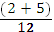 =   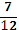 1116. –  , 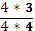 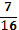 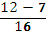 =   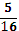 1117.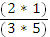 =   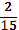 1118.8a + (5b-3b)=   8a+2b1119.(3·4a) - (3·3b) - 2a <=> 12a - 2a - 9b=   10a-9b1120.(5·5·5) - (3·3) <=> 125 - 9=   1161121.6 + 8=   141122.(b·a) + (b·2b) + a=   ab+2b2+a1123.(3 / 4) · π · 43 <=> (3 / 4) · π · 64=   268 cm31124.4 · π · 42=   201 cm21125.b2 = c2 – a2 <=> b =  = 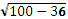 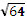 =>   b = 1126.$ 559.00 – $ 399.00=   $ 1602227.$ 399.00 · 5,5611=   2218.88 Kr.2228. er inden for  {0 - 1000 g}, dvs.=   $ 103329.139 kr : 5,5611(kr / $) = $ 25 , [3001-4000 g]=   3001-3330.15,6’’ – 11,6’’=   4’’3331.y = 2,54 · 4=   3332.b2 = c2 – a2 <=> b = 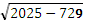 =   3333.P = Q · (1 – S)3,  P = 4800 mAh · (1 – 0,159)3=>   P = 2855,152 mAh3334.Eleverne gætter=>   n = 4 timer3335.Aflæsning i opgaven=   Kr. 0 ,-2236.1800 MB · 0,42 Kr. / MB=   Kr. 756 ,-3337.tegning af graf=   Se grafen på svarark3338.Aflæsning af grafen=   800 Kr.3339.Aflæsning af grafen=   7 GB3340.Aflæst på graf=   ADSL Gold3341.Skæringspunkt på grafens linier=   Ved forbrug på over 3GB3342.350 + 100 + 250 + 550 + 375 + 500 + 700 MB=   2,825 GB3343.tegnign af diagram=   Se millimeterpapir3344.6 GB : 4 Uger=   1,5 GB / Uge33 45.1 gigabit / 1000 megabit,  50 gigabit · 1000=   50.000 Megabit3346.600 gigabit / sek. : 200 megabit / sek.=   3000 gange større3347.( + ) : 2=   3348.O = π · d,   O = π · =   3349.A = π · r2,   A = π · 152=   706,86 mm23350.30cm2 · 0,20=   6 cm23351.12 / 4 <=> 3/1=   3:1 størrelsesforhold33